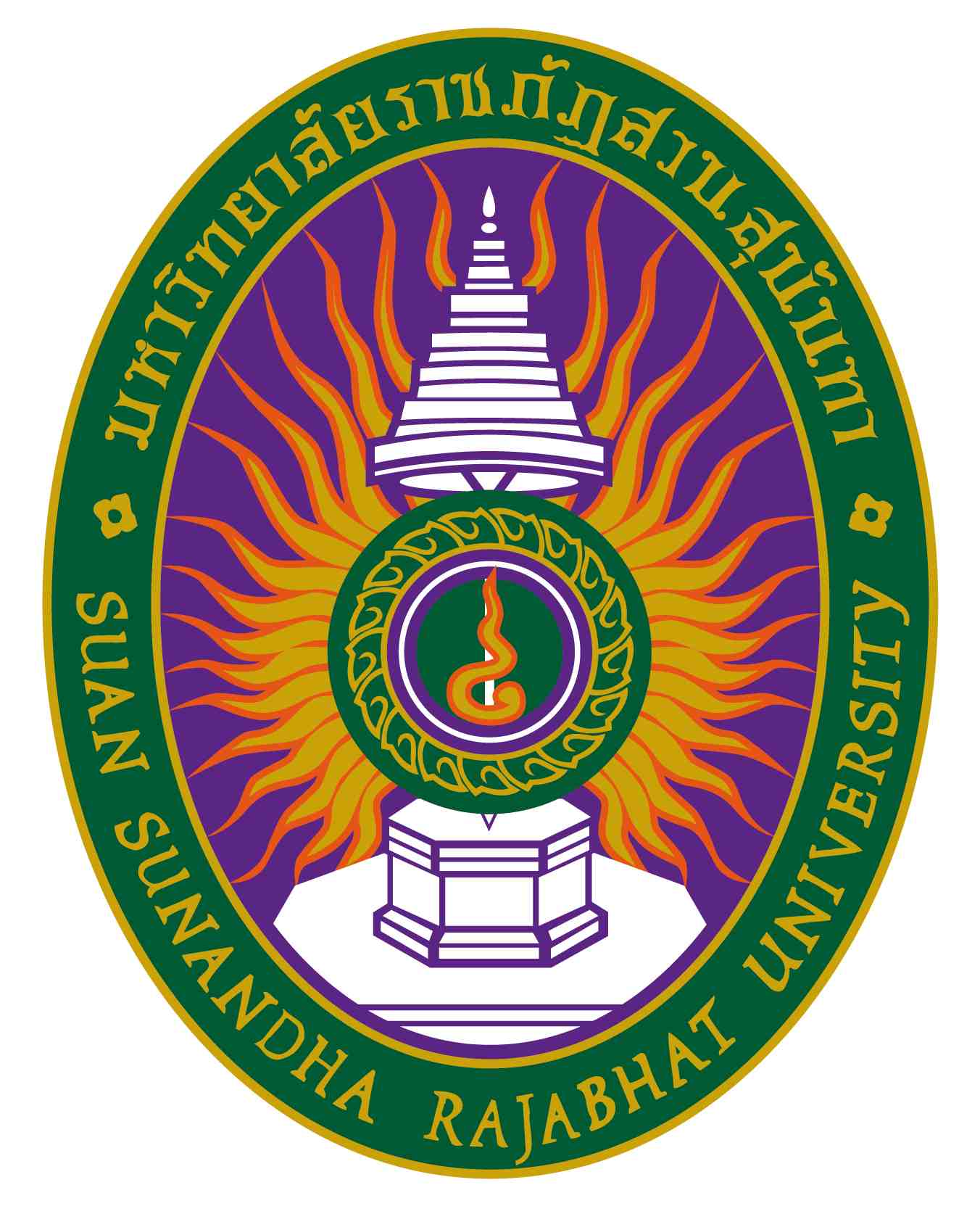                                                            รายละเอียดของรายวิชา( Course Syllabus )                                       รหัสวิชา NSG ๓๒๑๓ รายวิชา ประเด็นและการพัฒนาวิชาชีพพยาบาล                                สาขาวิชาพยาบาล วิทยาลัยพยาบาลและสุขภาพ มหาวิทยาลัยราชภัฏสวนสุนันทา                                                            ภาคการศึกษาที่ ๓ ปีการศึกษา ๒๕๖๓                                                                      หมวดที่ ๑ ข้อมูลทั่วไป๑.   รหัสและรายชื่อวิชารหัสวิชา                              NSG ๓๒๑๓ชื่อรายวิชาภาษาไทย               ประเด็นและการพัฒนาวิชาชีพการพยาบาลชื่อรายวิชาภาษาอังกฤษ            Issues and Professional Development๒.จำนวนหน่วยกิต                             ๒ หน่วยกิต  (๒-๐ -๔)๓.หลักสูตรและประเภทของรายวิชา     ๓.๑ หลักสูตร                                พยาบาลศาสตรบัณฑิต (หลักสูตรปรับปรุง พ.ศ. ๒๕๖๑)     ๓.๒ ประเภทรายวิชา                       หมวดวิชาชีพ	๔. อาจารย์ผู้รับผิดชอบรายวิชาและอาจารย์ผู้สอน     ๔.๑ อาจารย์ผู้รับผิดชอบรายวิชา        ผู้ช่วยศาสตราจารย์ กาญจนา ศิริเจริญวงศ์      ๔.๒ อาจารย์ผู้สอน                             ผู้ช่วยศาสตราจารย์ ดร. ทัศนีย์        อรรถารส               ผู้ช่วยศาสตราจารย์ ดร. มัณทนาวดี  เมธาพัฒนะ   ผู้ช่วยศาสตราจารย์ กาญจนา          ศิริเจริญวงศ์   อาจารย์ ดร.อารยา                      ทิพย์วงศ์                                                   อาจารย์ จันทนา                        แจ้งเจนเวทย์                                                             ๕. สถานที่ติดต่อ                             วิทยาลัยพยาบาลและสุขภาพ kanjana.si@ssru.ac.th				    Tel ๐๙๔-๕๑๔-๒๔๖๑๖.  ภาคการศึกษา / ชั้นปีที่เรียน     ๖.๑ ภาคการศึกษาที่                     ๓/๒๕๖๓ ชั้นปีที่ ๓     ๖.๒  จำนวนผู้เรียนที่รับได้              จำนวน  ๑๒๓ คน๗. รายวิชาที่ต้องเรียนมาก่อน (Pre-requisite) (ถ้ามี)       ไม่มี๘. รายวิชาที่ต้องเรียนพร้อมกัน (Co-requisite) (ถ้ามี)      ไม่มี๙. สถานที่เรียน                              วิทยาลัยพยาบาลและสุขภาพ ๑๐. วันที่จัดทำหรือปรับปรุงรายละเอียดของรายวิชาครั้งล่าสุด  ๑๙  สิงหาคม  ๒๕๖๓หมวดที่ ๒ จุดมุ่งหมายและวัตถุประสงค์๑.จุดมุ่งหมายของรายวิชา    เพื่อให้นักศึกษามีความรู้ ความเข้าใจถึงปัจจัยจากภายในและต่างประเทศ วิเคราะห์ประเด็นที่มีอิทธิพลต่อวิชาชีพและสังเคราะห์แนวทางเพื่อนำไปสู่การพัฒนาวิชาชีพการพยาบาล ๒.วัตถุประสงค์ในการพัฒนา/ปรับปรุงรายวิชา            เพื่อให้เป็นไปตามมาตรฐานและสอดคล้องกับหลักสูตรพยาบาลศาสตรบัณฑิต ฉบับปรับปรุง พ.ศ.๒๕๖๑ หมวดที่ ๓ ลักษณะและการดำเนินการ๓.๑. คำอธิบายรายวิชา                 การพัฒนาวิชาชีพการพยาบาลทั้งในและต่างประเทศ ในอดีต ปัจจุบันและอนาคต ปัจจัยที่ส่งผลกระทบต่อการพัฒนาวิชาชีพ วัฒนธรรมพยาบาล องค์กรแห่งวิชาชีพ การควบคุมวิชาชีพ   ประเด็นที่มีอิทธิพลต่อการพัฒนาวิชาชีพการพยาบาล แนวทางพัฒนาวิชาชีพด้านการบริหาร ด้านการศึกษา ด้านการบริการ และด้านการวิจัย	     Professional development particular at the local, national, and international levels in the past, current and future, factors influencing nursing professional development, nursing culture, professional organization, professional controlling, issues influencing nursing professional development, professional development guidelines for administration, education, services and research.๓.๒. จำนวนชั่วโมงที่ใช้ต่อภาคการศึกษา  ๓.๓ จำนวนชั่วโมงต่อสัปดาห์ที่อาจารย์ ให้คำปรึกษาและแนะนำทางวิชาการแก่นักศึกษาเป็นรายบุคคล/กลุ่ม                ๓.๓.๑ ปรึกษาผ่านโทรศัพท์มือถือ  Tel ๐๙๔ - ๕๑๔- ๒๔๖๑                  ๓.๓.๒ ปรึกษาผ่านจดหมายอิเลกโทรนิกส์ (Email )  kanjana.si@ssru.ac.th                ๓.๓.๓ ปรึกษาผ่านเครือข่ายสังคมออนไลน์ (Facebook / Line) Group line: Issues & PD-62                                        หมวดที่ ๔ การพัฒนาผลการเรียนรู้ของนักศึกษา๑. คุณธรรม จริยธรรม	๑.๑ คุณธรรมที่ต้องพัฒนา (๑) มีความซื่อสัตย์ มีวินัย ตรงต่อเวลา  (๒) มีความรับผิดชอบต่อตนเองและสังคม (๓) สามารถใช้ดุลยพินิจในการจัดการประเด็นหรือปัญหาทางจริยธรรม  (๔) แสดงออกถึงการเคารพสิทธิ  คุณค่า ความแตกต่าง และศักดิ์ศรีของความเป็นมนุษย์ของผู้อื่นและตนเอง (๕) แสดงออกถึงการมีจิตสาธารณะ คำนึงถึงส่วนรวมและสังคม  (๖) แสดงออกถึงการมีทัศนคติที่ดีต่อวิชาชีพการพยาบาล ตระหนักในคุณค่าวิชาชีพ และสิทธิของพยาบาล	๑.๒ วิธีการสอน(๑.) บรรยาย(๒)  สัมมนากลุ่ม (๓)  มอบหมายการทำงานกลุ่ม 	๑.๓ วิธีการประเมินผล(๑)  นักศึกษาเข้าเรียนมากกว่าร้อยละ ๘๐(๒)  ความรับผิดชอบต่องานกลุ่มและการส่งงานตามเวลาที่กำหนด (๓)  การพบอาจารย์ที่ปรึกษาอย่างสม่ำเสมอ(๔)  การแสดงความคิดเห็นในชั้นเรียน การสัมมนา การนำเสนอผลงานกลุ่ม(๕)  การเขียนอ้างอิงในรายงานถูกต้องตามรูปแบบที่กำหนด๒. ความรู้๒.๑ ความรู้ที่ต้องพัฒนา (๑)   มีความรอบรู้และความเข้าใจในสาระสำคัญของศาสตร์ที่เป็นพื้นฐานชีวิตทั้งด้านสังคมศาสตร์ มนุษยศาสตร์ วิทยาศาสตร์ คณิตศาสตร์ และวิทยาศาสตร์สุขภาพ  รวมถึงศาสตร์อื่นที่ส่งเสริมทักษะศตวรรษ ๒๑ ตลอดถึงความเป็นมนุษย์ที่สมบูรณ์ (๒)  มีความรู้และความเข้าใจในสาระสำคัญของศาสตร์ทางวิชาชีพการพยาบาลและการผดุงครรภ์อย่างกว้างขวางและเป็นระบบ (๓)  มีความรู้และความเข้าใจในระบบสุขภาพของประเทศ และปัจจัยที่มีผลต่อระบบสุขภาพ (๔) มีความรู้และตระหนักในงานวิจัยทางการพยาบาลที่เป็นปัจจุบัน และสามารถนำผลการวิจัยมาใช้ในการปฏิบัติทางการพยาบาล (๕) มีความรู้และความเข้าใจในการบริหารและการจัดการทางการพยาบาล (๖) ความรู้และความเข้าใจกฎหมายวิชาชีพและกฎหมายที่เกี่ยวข้อง หลักจริยธรรม จรรยาบรรณวิชาชีพ และสิทธิผู้ป่วย  (๗) มีความรู้และความเข้าใจ และเลือกใช้เทคโนโลยีดิจิทัลได้เหมาะสมกับประเภทการใช้งาน การสื่อสาร และผู้รับสาร ๒.๒ วิธีการสอน(๑) บรรยาย(๒) อภิปราย(๓) สัมมนากลุ่ม(๔) มอบหมายงานให้ศึกษาค้นคว้าในประเด็นที่กำหนดจากสื่อต่างๆ เช่น สื่อดิจิทัล วารสาร ตำรา๒.๓ วิธีการประเมินผล(๑) สอบข้อเขียน (๒) การจัดรูปแบบการสัมมนา(๓) การนำสัมมนา การร่วมสัมมนาและการแสดงความคิดเห็น(๔) การรายงานผลงานที่ได้รับมอบหมาย๓.ทักษะทางปัญญา๓.๑ ทักษะทางปัญญาที่ต้องพัฒนา (๑) สามารถสืบค้นข้อมูลจากแหล่งข้อมูลที่หลากหลาย วิเคราะห์ และเลือกใช้ข้อมูลในการอ้างอิงเพื่อพัฒนาความรู้และแก้ไขปัญหาอย่างสร้างสรรค์ (๒) สามารถคิดอย่างเป็นระบบ คิดสร้างสรรค์ คิดอย่างมีวิจารณญาณ เพื่อหาแนวทางในการแก้ไขปัญหาการปฏิบัติงาน และบอกถึงผลกระทบจากการแก้ไขปัญหาได้ (๓)  สามารถใช้กระบวนการทางวิทยาศาสตร์ ทางการวิจัย และนวัตกรรมในการแก้ไขปัญหาและการศึกษาปัญหาทางสุขภาพ๓.๒ วิธีการสอน(๑) มอบหมายให้ศึกษาค้นคว้าจากสื่อต่างๆในประเด็นที่กำหนด(๒) อภิปรายแสดงความคิดเห็นในชั้นเรียน/กลุ่มใหญ่(๓) วิเคราะห์เปรียบเทียบจุดอ่อน จุดแข็ง ทั้งในประเทศและต่างประเทศในประเด็นทางการพยาบาลที่กำหนด๓.๓ วิธีการประเมินผล(๑) รายงานการศึกษาประเด็นที่กำหนด การศึกษาพยาบาล การปฏิบัติพยาบาล การบริหารการพยาบาลและการวิจัย(๒) การอภิปรายแสดงความคิดเห็น การสรุปสาระสำคัญในประเด็นที่กำหนด๔. ทักษะความสัมพันธ์ระหว่างบุคคลและความรับผิดชอบ๔.๑ ทักษะความสัมพันธ์ระหว่างบุคคลและความรับผิดชอบที่ต้องพัฒนา (๑)  มีปฏิสัมพันธ์อย่างสร้างสรรค์กับผู้รับบริการ ผู้ร่วมงาน และผู้ที่เกี่ยวข้อง (๒)  สามารถทำงานเป็นทีมในบทบาทผู้นำและสมาชิกทีมในบริบทหรือสถานการณ์ที่หลากหลาย  (๓)  สามารถแสดงความคิดเห็นของตนเองอย่างเป็นเหตุเป็นผลและเคารพในความคิดเห็นของผู้อื่น (๔)  แสดงออกถึงการมีส่วนร่วมในการพัฒนาวิชาชีพและสังคมอย่างต่อเนื่อง๔.๒ วิธีการสอน(๑) มอบหมายให้ทำงานเป็นกลุ่ม(๒) มอบหมายงานให้สัมภาษณ์ประชาชนผู้รับบริการ/หัวหน้าพยาบาล/หัวหน้าตึกในสถานพยาบาลที่หลากหลาย๔.๓ วิธีการประเมินผล(๑) การนำเสนอผลงานและรายงานผลงานที่กำหนด(๒) การร่วมอภิปรายแสดงความคิดเห็นในประเด็นที่กำหนด(๓) ความรับผิดชอบในการทำงานเป็นทีมในฐานะเป็นผู้นำสัมมนาและผู้ร่วมสัมมนา๕. ทักษะการวิเคราะห์เชิงตัวเลขการสื่อสารและการใช้เทคโนโลยีสารสนเทศ๕.๑ ทักษะการวิเคราะห์เชิงตัวเลขการสื่อสารและการใช้เทคโนโลยีสารสนเทศที่ต้องพัฒนา(๑)  สามารถประยุกต์ใช้หลักทางคณิตศาสตร์ และสถิติ ในการปฏิบัติงาน (๒)  สามารถสื่อสารด้วยภาษาไทยและภาษาอังกฤษได้อย่างมีประสิทธิภาพ (๓)  สามารถใช้เทคโนโลยีสารสนเทศได้อย่างมีประสิทธิภาพและมีจริยธรรม  (๔) สามารถสื่อสารเพื่อให้ผู้รับบริการได้รับบริการสุขภาพอย่างปลอดภัย ๕.๒ วิธีการสอน(๑) มอบหมายงานให้ศึกษาค้นคว้าจากตำรา วารสารและสื่อดิจิทัลต่างๆทั้งภาษาอังกฤษและภาษาไทย(๒) แบ่งกลุ่มมอบหมายงานให้นำเสนอโดยใช้เทคโนโลยีสารสนเทศและมีการอ้างอิงแหล่งที่มาอย่างถูกต้องตามหลักวิชาการ๕.๓ วิธีการประเมินผล(๑) การสังเกตวิธีการนำเสนอด้วยสื่อเทคโนโลยีสารสนเทศที่เหมาะสมกับสถานการณ์(๒) การมีส่วนร่วมในการอภิปราย แสดงความคิดเห็นและการสัมมนาในฐานะผู้นำสัมมนาและผู้ร่วมสัมมนา                                       หมวดที่ ๕ แผนการจัดการเรียนการสอนและการประเมินผล๑. แผนการจัดการเรียนการสอนประเด็นการสัมมนากลุ่มทั้ง 5 กลุ่มแนวทางดำเนินการสัมมนา: บทบาทผู้นำสัมมนานักศึกษาระดมความคิดเห็นในกลุ่มตามรูปแบบการสัมมนาในหัวข้อที่กำหนดให้ โดยปรึกษากับอาจารย์ที่ปรึกษาประจำกลุ่มนักศึกษาจัดทำเอกสารเชิญอาจารย์เข้าร่วมการสัมมนา ประกอบด้วยรายชื่อกลุ่ม ชื่อเรื่องสัมมนา เวลา สถานที่นักศึกษาแบ่งหน้าที่ความรับผิดชอบในด้านต่างๆ อาทิ พิธีกร/เลขานุการประจำกลุ่ม ผู้ดำเนินการนำสัมมนา ผู้ประสานงาน/ต้อนรับอาจารย์ การเตรียมสถานที่ เอกสาร โสตทัศนูปกรณ์ เครื่องดื่ม    วิธีการสัมมนา ประกอบด้วย ผู้ดำเนินการนำสัมมนา(Moderator) ทำหน้าที่กล่าวต้อนรับอาจารย์และสมาชิก เปิดประเด็น/ตั้งคำถามให้แก่สมาชิกในกลุ่ม เพื่อเปิดโอกาส อภิปราย/แสดงความคิดเห็น ทั้งนี้ผู้ดำเนินการนำสัมมนา (Moderator) จะต้องสรุปสาระสำคัญในแต่ละประเด็นที่ผู้ร่วมสัมมนาและหรือ/อาจารย์ที่เข้าร่วม ได้แสดงความคิดเห็น ก่อนเริ่มตั้งคำถามในประเด็นใหม่เมื่อได้คำตอบครอบคลุมทุกประเด็น/คำถามแล้ว ผู้ดำเนินการนำสัมมนา(Moderator)จะเป็นผู้สรุปสาระสำคัญทั้งหมดจากวงสัมมนาโดยสังเขปและกล่าวขอบคุณอาจารย์และสมาชิก ก่อนปิดการสัมมนานักศึกษาทุกกลุ่มรายงานความก้าวหน้าของการสัมมนาให้อาจารย์ผู้รับผิดชอบวิชาและอาจารย์ที่ปรึกษารับทราบเป็นระยะจนกว่าการสัมมนา การส่งรายงานรูปเล่มและประเมินผลการศึกษาเสร็จสิ้นรูปเล่มรายงานของกลุ่ม จัดทำฉบับสมบูรณ์พร้อมซีดีบันทึกกระบวนการทำงานกลุ่มและส่งเล่มให้อาจารย์ผู้ร่วมสอนจำนวน 5 เล่ม ก่อนการสัมมนาอย่างน้อย 3 วัน  การจัดทำรูปเล่มรายงานปกรายงานเสนออาจารย์ พิมพ์ตามรูปแบบรายงานของมหาวิทยาลัยฯหัวข้อเรื่อง/ประเด็นการสัมมนาตามที่กำหนดเนื้อหาเขียนตามประเด็นการสัมมนาที่กำหนด โดยวิเคราะห์เปรียบเทียบ จุดแข็ง จุดอ่อน พร้อมยกเหตุผลอธิบายในแง่มุมต่างๆสังเคราะห์แนวคิด/สร้างสรรค์ความคิดริเริ่มใหม่ๆสู่การพัฒนาวิชาชีพการพยาบาลสรุปสาระสำคัญในประเด็นที่ศึกษาการอ้างอิงและบรรณานุกรม เขียนตามรูปแบบ APA 6th edition  ๒. แผนการประเมินผลการเรียนรู้๖. ทรัพยากรประกอบการเรียนการสอน       กาญจนา ศิริเจริญวงศ์.(2553).ปัจจัยด้านเศรษฐกิจทีมีผลต่อวิชาชีพการพยาบาล.ใน วิจิตรา กุสุมภ์และคณะ.ประเด็นและแนวโน้มวิชาชีพ             การพยาบาล. (หน้า231-240). กรุงเทพ: สหประชาพาณิชย์.      คณะกรรมการหลักประกันสุขภาพแห่งชาติ. ยุทธศาสตร์การพัฒนาระบบหลักประกันสุขภาพแห่งชาติฉบับที่ 4 (2560-2564). http://stream.nhso.go.th/wp-content/uploads/2018/12/Book-Final-Upload.pdf      คณะกรรมการอำนวยการจัดทำแผนพัฒนาสุขภาพแห่งชาติฉบับที่12 (พศ. 2560-2564). กระทรวงสาธารณสุข      file:///C:/Users/ACER/Downloads/202560-2564).pdf.      แผนพัฒนาเศรษฐกิจแห่งชาติฉบับที่12 (2560-2564). http://www.royalthaipolice.go.th/downloads/plan12.pdf      แผนพัฒนาสุขภาพแห่งชาติ ฉบับที่ 12 (2560-2564) https://coggle-downloads-production.s3.eu-west-1.      แผนยุทธศาสตร์สุขภาพแห่งชาติ. (2560-2564). http://www.ubu.ac.th/web/files_up/80f2017031913062639.pdf       แผนฯ 12 ฉบับประชาชน นวัตกรรมคือหัวใจของการพัฒนา สำนักงานคณะกรรมการพัฒนาการเศรษฐกิจและสังคมแห่งชาติ               http://planning.dld.go.th/th/images/stories/section-5/2561/strategy09.pdf      วิจิตรา กุสุมภ์ และ กาญจนา ศิริเจริญวงศ์. (2553). ปัจจัยการเมือง การปกครองที่มีผลต่อวิชาชีพการพยาบาล.ใน วิจิตรา กุสุมภ์และคณะ.             ประเด็นและแนวโน้มวิชาชีพการพยาบาล. (หน้า243-254). กรุงเทพ: สหประชาพาณิชย์.      สถาบันรองรับรองคุณภาพสถานพยาบาล (องค์การมหาชน) (2564)..https://th_wikipedia.org/wiki/สถาบันรับรองคุณภาพสถานพยาบาล_               (องค์การมหาชน)     อนุวัฒน์ ศุภชุติกุล และประนอม โอทกานนท์. (2543). การประกันคุณภาพการศึกษาสาขาพยาบาลศาสตร์. กรุงเทพฯ:                  โรงพิมพ์แห่งจุฬาลงกรณ์มหาวิทยาลัย.     อุดมรัตน์ สงวนศิริธรรม. (2553). การพัฒนาวิชาชีพการพยาบาล:Professional Nursing Development.(พิมพ์ครั้งที่ 2) เชียงใหม่:                 โรงพิมพ์ช้างเผือก.     Burkhardt, MA. & Nathaniel, AK. (2020). Ethics & issues in contemporary nursing: nursing ethics for the 21st century. St. Louis: Elsevier.             Healthcare Accreditation. (2564). https://www.Imh.moph.go.th>assets>doc_uploads.      Hospital Accreditation. (2564). https://tgh-hospital.com/tgh-hos/web/photoliberys/XEko46DiIyIWu37dEb1k6Q/      Huston, CJ. (2014). Professional Issues in Nursing: Challenges and Opportunities. (3rd ed). Philadelphia:  Wolters Kluwer      Kathleen, M. (2014).  Role development in professional nursing practice. (3rd ed.) Sudbury: Jones and Bartlett.      Zerwekh, J. & Garneau, AZ. [editors]. (2021). Nursing today: transitions and Trends. (10thed.) St. Louis: Elsevierบรรยายสอนเสริมการฝึกปฏิบัติ/งานภาคสนาม/การฝึกงานการศึกษาด้วยตนเอง๓๐ตามความต้องการของนักศึกษา-๔ ชั่วโมงต่อสัปดาห์อาจารย์ ให้คำปรึกษาโทรศัพท์/ตารางเวลาผศ. กาญจนา         ศิริเจริญวงศ์   kanjana.si@ssru.ac.th Tel ๐๙๔-๕๑๔-๒๔๖๑อังคาร/ศุกร์ ๙-๑๒ นผศ.ดร.ทัศนีย์         อรรถารสtassanee.at@ssru.ac.thTel ๐๘๑-๘๑๙-๘๕๒๒อังคาร/ศุกร์ ๙-๑๒ นผศ.ดร. มัณทนาวดี  เมธาพัฒนะmuntanavadee.ma@ssru.ac.thTel ๐๖๔-๑๖๐-๕๔๔๔อังคาร/ศุกร์ ๙-๑๒ นดร. อารยา           ทิพย์วงศ์       araya.ti@ssru.ac.thTel ๐๙๑-๐๐๓-๕๑๑๙อังคาร/ศุกร์ ๙-๑๒ นอาจารย์จันทนา      แจ้งเจนเวทย์                                                                                                                                                chantana.ch@ssru.ac.th  Tel ๐๘๙-๙๘๖-๒๖๒๕อังคาร/ศุกร์ ๙-๑๒ นครั้งที่วันที่ / เวลา                             หัวข้อการเรียนรู้ชม.กิจกรรมการเรียนการสอนอาจารย์ผู้สอนครั้งที่ 1: onlineวันอังคารที่ 4 มค. 25659.00 - 11.00 น.12.00-14.00 น.ปฐมนิเทศรายวิชาปัจจัยที่มีอิทธิพลต่อการพัฒนาวิชาชีพการพยาบาล- การเปลี่ยนแปลงของสังคม เศรษฐกิจ วิทยาศาสตร์และเทคโนโลยี- ประเด็นการอภิปราย 5 กลุ่ม   1. แผนพัฒนาเศรษฐกิจและสังคมแห่งชาติ ฉบับที่ 12    2. แผนพัฒนาสุขภาพแห่งชาติ ฉบับที่ 12   3. ร่างแผนพัฒนาเศรษฐกิจและสังคมแห่งชาติ ฉบับที่ 13    4. โรคอุบัติใหม่กับวิชาชีพการพยาบาล    5. Healthcare’s Top Innovators: Nurses. 22-มคอ 3-website https://www.youtube.com/watch?v=Q5iOIjp5yLQ -มอบหมายงานกลุ่มให้ศึกษาค้นคว้าด้วยตนเอง-สะท้อนคิด-อภิปราย-นำเสนอผลงาน-power pointผศ.กาญจนา  ศิริเจริญวงศ์ครั้งที่ 2 onlineวันพฤหัสที่6 มค.. 25659.00 - 11.00 น.12.00 -14.00 น.ครั้งที่ 3 onlineวันศุกร์ที่ 7 มค. 25659.00 -11.00 น.12.00-14.00 น.ด้านการศึกษา      - การศึกษาพยาบาลในประเทศไทยและต่างประเทศ    - หลักสูตรการศึกษาและการอบรม        - ประเด็นการอภิปราย “คุณภาพการศึกษา VS      คุณภาพบัณฑิต”ด้านการบริการ    1. คุณลักษณะของพยาบาลที่ดี (Characteristics of a Good Nurse)2. สมรรถนะของพยาบาลวิชาชีพ (Competency of Nursing Professional)3. การปฏิบัติการพยาบาลโดยใช้หลักฐานเชิงประจักษ์ (Evidence-Based Practice: EBP) 4. แนวโน้มการปฏิบัติการพยาบาลในประเทศต่างๆ  (Trends of Nursing Practice in many Countries)5. ประเด็นการอภิปราย “คุณภาพพยาบาลไทยกับต่างประเทศ” (Thai Nursing Quality VS Nursing Quality)2222บรรยายpower pointวิดีโอคลิปอภิปรายบรรยายpower pointpointวิดีโออภิปรายผศ.ดร.ทัศนีย์อรรถารสผศ.ดร.มัณทนาวดีเมธาพัฒนะวันที่ เวลาเนื้อหาชม.กิจกรรมการเรียนการสอนอาจารย์ผู้สอนครั้งที่ 4 onlineวันจันทร์ที่ 10 มค. 25659.00-11.00 น.12.00-14.00 น.ด้านการบริหาร    - บทบาทของหัวหน้าตึกในประเทศและต่างประเทศ   - บันไดความก้าวหน้า (career pathways) ของพยาบาล     วิชาชีพ    - การพัฒนาวิชาชีพการพยาบาลเพื่อเป็นผู้ประกอบการ                    - ประเด็นการอภิปราย “กลยุทธฺนักบริหารการพยาบาล”2  2บรรยายpower pointอภิปรายอ.จันทนาแจ้งเจนเวทย์                                                                                                                                                ครั้งที่ 5-7 : onlineวันอังคาร-พฤหัสที่11 - 13  มค.2565เตรียมสัมมนารวมนศ.พบ อจ.ที่ปรึกษาประจำกลุ่ม ผศ.ดร.ทัศนีย์ ผศ.ดร.มัณทนาวดีผศ. กาญจนาอ.ดร.อารยา  อ.จันทนาครั้งที่ 8 : onlineวันศุกร์ที่ 14 มค.25659.00 - 11.00 น.12.00 – 14.00 น.ด้านการวิจัย    -  ความสำคัญของการวิจัยต่อวิชาชีพการพยาบาล   -  กานำผลงานวิจัยไปใช้พัฒนาวิชาชีพ   -  ประเด็นการอภิปราย “นวัตกรรมทางการพยาบาล”     22บรรยายpower pointอภิปรายอ.ดร.อารยา ทิพย์วงศ์ครั้งที่ 9: onlineวันจันทร์ที่ 17 มค.25659.00   - 12.00 น.สัมมนารวมกลุ่ม  การศึกษากับการพัฒนาวิชาชีพการพยาบาล กลุ่ม  ก้าวสู่พยาบาลมืออาชีพ         กลุ่ม  Nursing Innovation For Society 3power pointVDO clipรูปเล่มรายงานศ.ดร.ทัศนีย์ ผศ.ดร.มัณทนาวดีผศ. กาญจนาอ. ดร.อารยา  อ.จันทนาครั้งที่ 10: onlineวันอังคารที่ 18 มค.25659.00   - 11.00 น.กลุ่ม  ความท้าทายของนักบริหารการพยาบาล กลุ่ม Nurses: Healthcare Entrepreneur2power pointVDO clipรูปเล่มรายงานผศ.ดร.ทัศนีย์ ผศ.ดร.มัณทนาวดีผศ. กาญจนาอ.ดร.อารยา  อ.จันทนาครั้งที่ 11 : onlineวันพุธที่ 19 มค. 25659.00-11.00 น.Hospital/Healthcare Accreditation (HA)2บรรยายพิเศษon zoomดร. อำพัน วิมลวัฒนารองคณบดีคณะแพทยศาสตร์วชิรพยาบาลวันที่ เวลาเนื้อหาชม.กิจกรรมการเรียนการสอนอาจารย์ผู้สอนครั้งที่ 12: onlineวันศุกร์ที่ 21 มค.25659.00   - 12.00 น.วิจัยและนวัตกรรมเพื่อการพัฒนาวิชาชีพพยาบาล3บรรยายพิเศษpower pointศ.ดร.วีณา จีระแพทย์กรรมการสภาการพยาบาลวันจันทร์ที่24 มค. 25659.00 – 11.00 น.สอบ         ผศ. กาญจนาและทีมอาจารย์สรุปและประเมินผลรายวิชาผศ. กาญจนากลุ่มประเด็น/หัวข้อการสัมมนาอาจารย์ที่ปรึกษาการศึกษา-การศึกษากับการพัฒนาวิชาชีพการพยาบาลผศ.ดร.ทัศนีย์อรรถารสการปฎิบัติ-ก้าวสู่พยาบาลมืออาชีพ        ผศ.ดร.มัณทนาวดีเมธาพัฒนะการบริหาร-ความท้าทายของนักบริหารการพยาบาลอ.จันทนา แจ้งเจนวิทย์การวิจัย- Nursing Innovation For Society -ดร.อารยาทิพย์วงศ์ธุรกิจเชิงสุขภาพ-Nurses: Healthcare Entrepreneurผศ.กาญจนาศิริเจริญวงศ์ผลการเรียนรู้วิธีการประเมินผลการเรียนรู้สัปดาห์ที่ประเมินสัดส่วนของการประเมินผล (ร้อยละ)๑สอบข้อสอบอัตนัยและปรนัยสอบปลายภาค๔๐๒รูปเล่มรายงาน/แผ่นซีดี/บันทึกกระบวนการทำงานกลุ่ม-ส่งงานตรงเวลา (๕)-คุณภาพรายงาน (๑๐)-การอ้างอิง APA 6th edition (๕)ส่งหลังสอบไม่เกิน ๓ วัน๒๐๓-อภิปรายในชั้นเรียน-อภิปรายในการสัมมนารวม๑๐๓๐